Cher(e)s ami(e)s,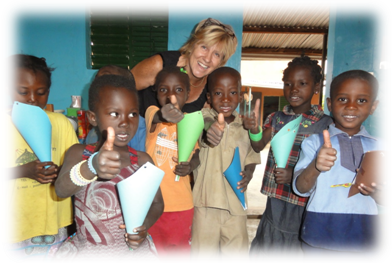 L’Association Paas Neere a le grand plaisir de vous convier à un repas de soutien, le samedi 27 septembre 2014 à 19h00, au restaurant Petits Pois Carottes, Route des Rottes 29, à CONTHEY.Cette rencontre de soutien à nos activités sera l’occasion pour moi de partager une soirée avec vous avant mon retour à Ziniaré, en octobre.Celles et ceux qui ne connaissent pas encore nos activités les découvriront, et nous pourrons avoir des échanges sur les projets en cours avec les personnes qui nous connaissent.Alors rejoignez-nous pour partager cette soirée d’amitié et de solidarité, et n’hésitez pas à inviter vos proches, vos ami(e)s, vos collègues.Nous vous proposons un menu surprise à 60.- comprenant un verre de vin (repas gratuit pour les enfants jusqu’à 10 ans).Il est impératif de vous inscrire ! Soit par mail : paasneere@gmail.com, soit par téléphone : 079 954 26 78 / 079 651 41 03, au plus tard le dimanche 21 septembre. Attention les places sont limitées. Au grand plaisir de vous retrouver lors de cette soirée.Esther Boschung, présidente de l’Association Paas NeereCher(e)s ami(e)sL’Association Paas Neere a le grand plaisir de vous convier à un repas de soutien, le samedi 27 septembre 2014 à 19h00, au restaurant Petits Pois Carottes, Route des Rottes 29, à CONTHEY.Cette rencontre de soutien à nos activités sera l’occasion pour moi de partager une soirée avec vous avant mon retour à Ziniaré, en octobre.Celles et ceux qui ne connaissent pas encore nos activités les découvriront, et nous pourrons avoir des échanges sur les projets en cours avec les personnes qui nous connaissent.Alors rejoignez-nous pour partager cette soirée d’amitié et de solidarité, et n’hésitez pas à inviter vos proches, vos ami(e)s, vos collègues.Nous vous proposons un menu surprise à 60.- comprenant un verre de vin (repas gratuit pour les enfants jusqu’à 10 ans).Il est impératif de vous inscrire ! Soit par mail : paasneere@gmail.com, soit par téléphone : 079 954 26 78 / 079 651 41 03, au plus tard le dimanche 21 septembre. Attention les places sont limitées.Au grand plaisir de vous retrouver lors de cette soirée.Esther Boschung, présidente de l’Association Paas Neere